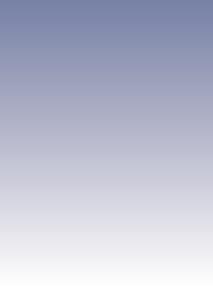 AIMB-290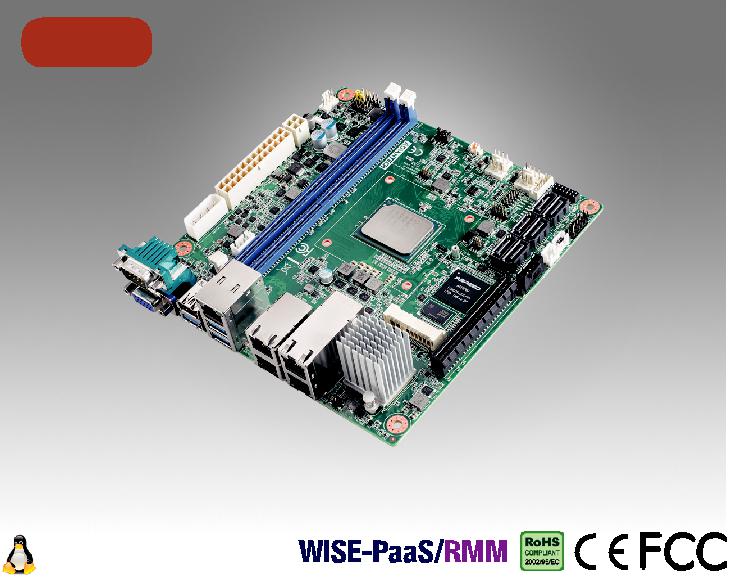 NEW Windows Server 2016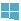 Intel ATOM C3000 处理器与 DDR4 ECC/ non-ECC内存, VGA, 双GbE, Dual 10GbE, PCIe x8, eMMC ATX 或直流输入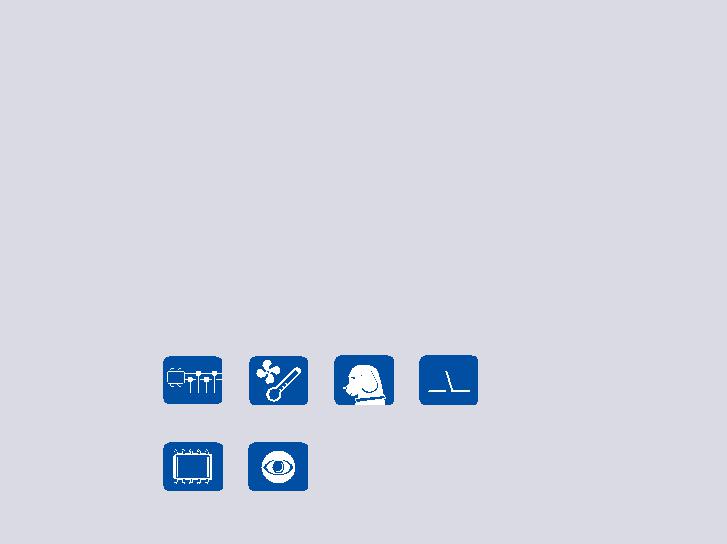 特性支持IPMI 2.0  搭载多达16核Intel ATOM C3000 处理器eMMC on board双288-pin DDR4 ECC/non-ECC DIMM高达64GB/32GB DDR4 2400/2133 MHz DRAM双10GbE 和双GbE LANsEMMC 5.1, 6xSATAIII, 1xmSATATPM 2.0 (optional)支持直流12V 4-pin 或r ATX 24-pin 连接器软件APIs:SMBus	H/W Monitor	Watchdog	GPIO公用设施:BIOS flash	Monitoring规格列表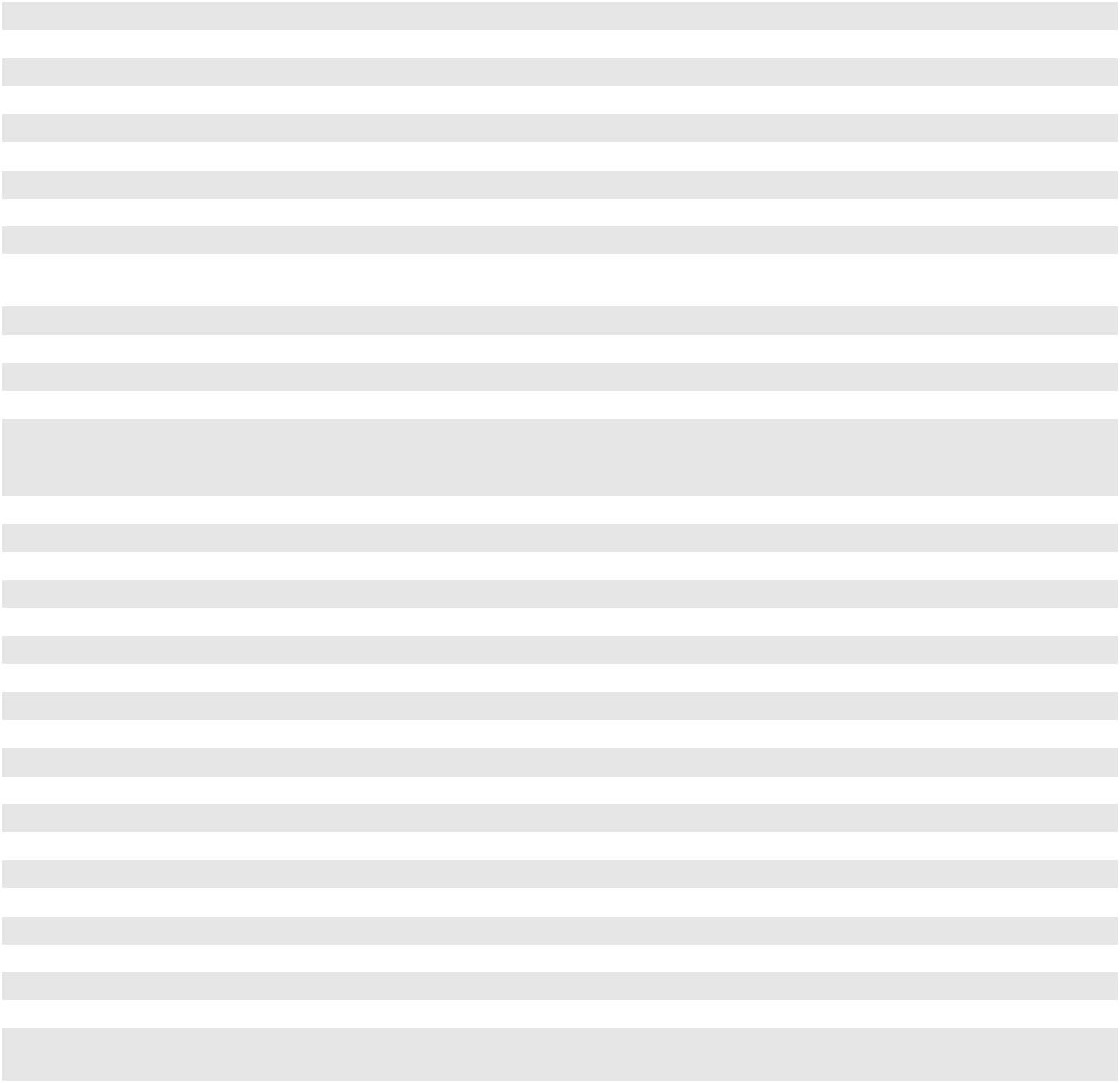 请使用EATXPWR1或ATX12V1。不要同时使用两个接头。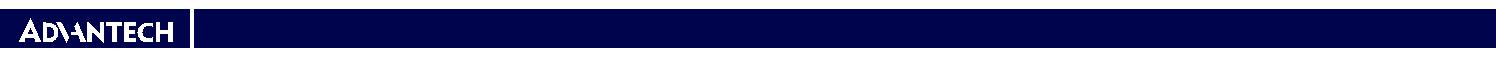 Industrial Motherboards & SystemsAll product specifications are subject to change without notice.	Last updated: 22-Nov-2018AIMB-290框架图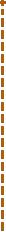 VGADDR3SPI 16MBREAR I/ORJ-45 MDI RTL8201 10/100mPCIe x8 slot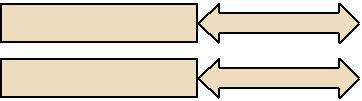 6 SATA ports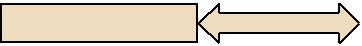 3 USB 3.0 port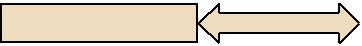 1 or 3 USB 2.0 portseMMC 16GBAST 2500Co-layAST 2510RMII	LPCBIOS	SPI8-bit GPIOPS/2 KB/MS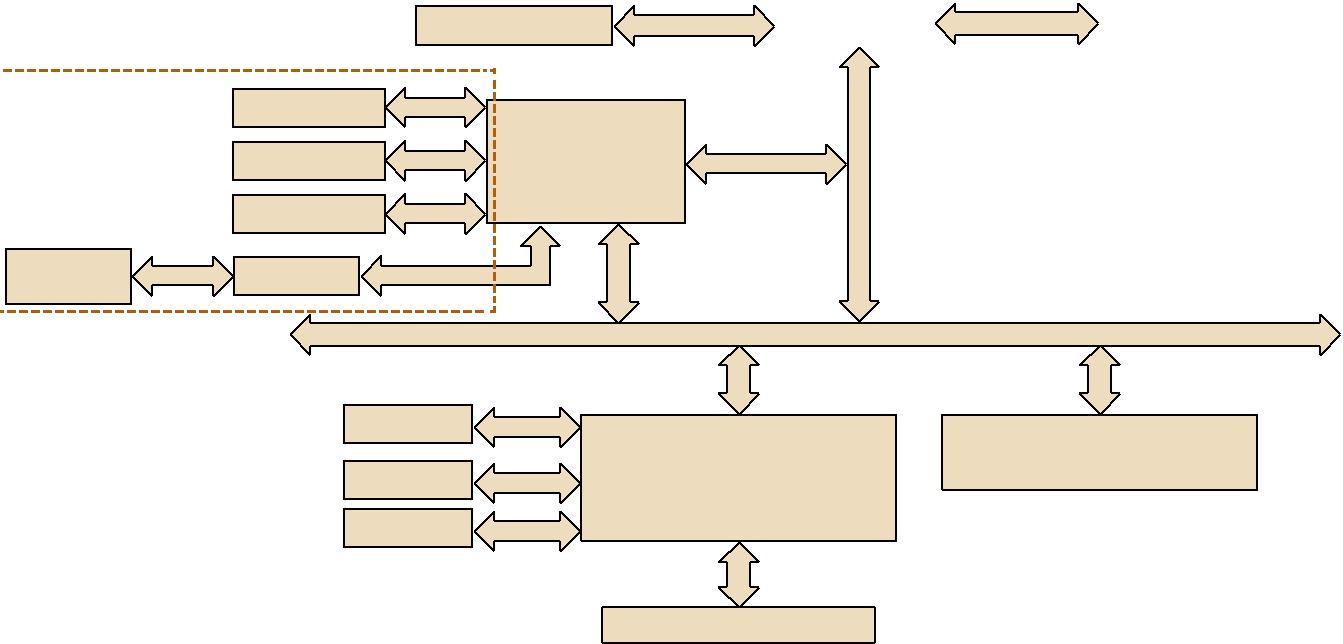 PCIe x1LPCSuper I/O WinbondNCT6776D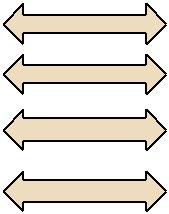 In neon TPM 2.0(optional)1 RS-232, 1 RS-232/422/485订购信息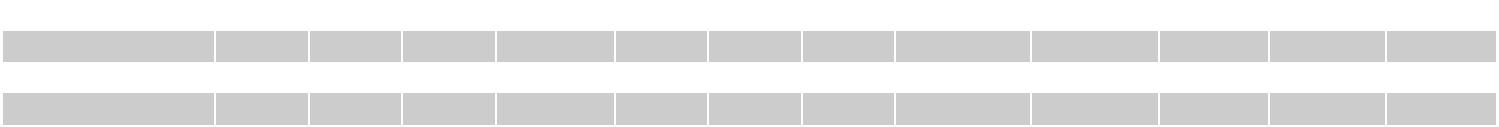 *() BOM options available on MP version.包装列表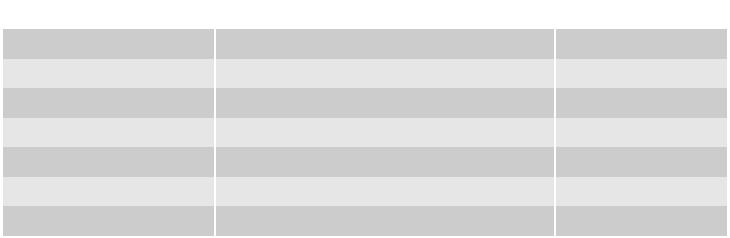 嵌入式OS/API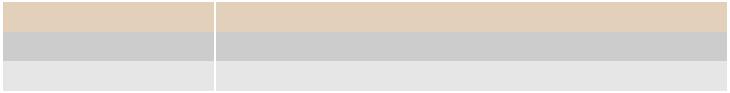 后置 I/O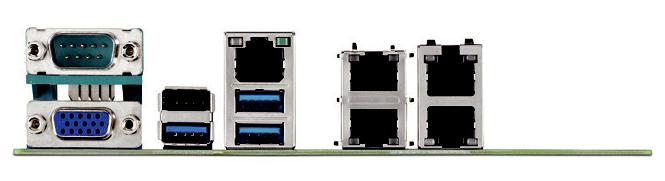 可选附件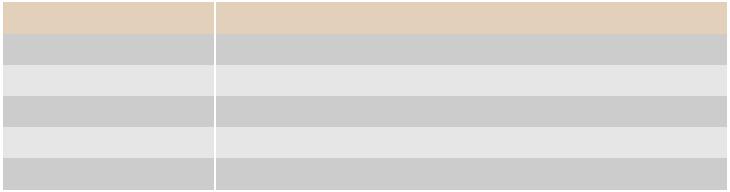 可选底盘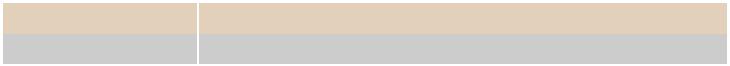 料号	说明AIMB-B2000-15ZE	Mini-ITX chassis with 150W powerNote :为防止干扰，当您将aimb-mb集成到aimb-b2000系列时，请再次用机箱数据表确认CPU冷却器的零件号。10GbE局域网集成电路由于其优异的性能，温度很高。在用AIMB-290组装外壳时，请确保所实施的系统风扇能够将机箱中的10GbE LAN IC散热。Online Download www.advantech.com/productsCPUC3958C3958C3758C3558芯片数16c16c8c4c处理器最大主频2.0GHz2.0GHz2.2 GHz2.2GHz处理器二级缓存16MB16MB16 MB8MB二级缓存16MB16MB16 MB8MBTDP31W31W25 W16WBIOSAMI EFI 128Mbit SPIAMI EFI 128Mbit SPI扩展槽Mini-PCIe1F/S miniPCIe slot support mSATA扩展槽PCIe x8 (Gen3)8 GB/s per direction, 1 slot (by sku)8 GB/s per direction, 1 slot (by sku)PCIe x8 (Gen3)8 GB/s per direction, 1 slot (by sku)8 GB/s per direction, 1 slot (by sku)规范单通道, DDR4 1600/1866/2133/2400MHz ECC/Non-ECC 带288-pin U-DIMM/R-DIMM单通道, DDR4 1600/1866/2133/2400MHz ECC/Non-ECC 带288-pin U-DIMM/R-DIMM单通道, DDR4 1600/1866/2133/2400MHz ECC/Non-ECC 带288-pin U-DIMM/R-DIMM单通道, DDR4 1600/1866/2133/2400MHz ECC/Non-ECC 带288-pin U-DIMM/R-DIMM内存最大可支持容量16GB/per DIMM for DDR4 non-ECC/ECC 2400MHz with U-DIMM,16GB/per DIMM for DDR4 non-ECC/ECC 2400MHz with U-DIMM,16GB/per DIMM for DDR4 non-ECC/ECC 2400MHz with U-DIMM,内存最大可支持容量32GB/per DIMM for DDR4 ECC 2400MHz with R-DIMM32GB/per DIMM for DDR4 ECC 2400MHz with R-DIMM32GB/per DIMM for DDR4 ECC 2400MHz with R-DIMM32GB/per DIMM for DDR4 ECC 2400MHz with R-DIMM32GB/per DIMM for DDR4 ECC 2400MHz with R-DIMM32GB/per DIMM for DDR4 ECC 2400MHz with R-DIMM插槽2 x 288pin DDR4 DIMM socket2 x 288pin DDR4 DIMM socket显示芯片控制器ASPEED AST2500/2510 BMC 控制器 (by sku)ASPEED AST2500/2510 BMC 控制器 (by sku)ASPEED AST2500/2510 BMC 控制器 (by sku)显示芯片VGAYes,支持最大分辨率1920 x 1200 @ 60 HzYes,支持最大分辨率1920 x 1200 @ 60 HzYes,支持最大分辨率1920 x 1200 @ 60 HzVGAYes,支持最大分辨率1920 x 1200 @ 60 HzYes,支持最大分辨率1920 x 1200 @ 60 HzYes,支持最大分辨率1920 x 1200 @ 60 Hz接口2x 100/1000Mbps & 2x 10GbE2x 100/1000Mbps & 2x 10GbELAN 1/2: Marvell 88E1512 with RJ45 for 1GbELAN 1/2: Marvell 88E1512 with RJ45 for 1GbELAN 1/2: Marvell 88E1512 with RJ45 for 1GbE以太网控制器LAN 3/4: Intel X557-AT2 with RJ45 for 10GbE (optional)LAN 3/4: Intel X557-AT2 with RJ45 for 10GbE (optional)LAN 3/4: Intel X557-AT2 with RJ45 for 10GbE (optional)LAN 5: Realtek RTL8201 with RJ45 for IPMI (optional)LAN 5: Realtek RTL8201 with RJ45 for IPMI (optional)LAN 5: Realtek RTL8201 with RJ45 for IPMI (optional)连接器5 x RJ-45 (optional)5 x RJ-45 (optional)eMMC容量16GB16GBSATA带宽600 MB/s (SATA 3.0)600 MB/s (SATA 3.0)SATA通道6(SATA III)通道6(SATA III)VGA1后置 I/O以太网5(optional)后置 I/OUSB4(3 x USB3.0,1 x USB2.0)USB4(3 x USB3.0,1 x USB2.0)系列1(RS-232)USB0 or 2 (USB2.0) (by sku)0 or 2 (USB2.0) (by sku)系列1(RS-232/422/485 autoflow control)内置I/OSATA6(SATA III)内置I/OMini-PCIe1(F/S Mini-PCIe colay mSATA)Mini-PCIe1(F/S Mini-PCIe colay mSATA)GPIO8bit8bitKB/MS1看门狗计时器输出系统复位系统复位看门狗计时器间隔可编程的1 ~ 255 sec/min可编程的1 ~ 255 sec/min间隔可编程的1 ~ 255 sec/min可编程的1 ~ 255 sec/min电源需求输入功率ATX 24-pin or 12V 4-pin *ATX 24-pin or 12V 4-pin *电源需求功耗Intel C3958 + 32GB RAM + 64GB SSD: 35WIntel C3958 + 32GB RAM + 64GB SSD: 35WIntel C3958 + 32GB RAM + 64GB SSD: 35W功耗Intel C3958 + 32GB RAM + 64GB SSD: 35WIntel C3958 + 32GB RAM + 64GB SSD: 35WIntel C3958 + 32GB RAM + 64GB SSD: 35W工作工作非工作环境温度0~ 60° C (32 ~ 140° F)-40 ~ 85° C (-40 ~ 185° F)温度(10GbE IC使用AIMB-290标准冷却器和系统风扇)(10GbE IC使用AIMB-290标准冷却器和系统风扇)(10GbE IC使用AIMB-290标准冷却器和系统风扇)-40 ~ 85° C (-40 ~ 185° F)(10GbE IC使用AIMB-290标准冷却器和系统风扇)(10GbE IC使用AIMB-290标准冷却器和系统风扇)(10GbE IC使用AIMB-290标准冷却器和系统风扇)物理特性尺寸170 mm x 170 mm (6.69" x 6.69")170 mm x 170 mm (6.69" x 6.69")PCIe Gen3600 MB/sIntel ATOMUSB 3.0C3000 ProcessorUSB 3.0USB 2.0Channel ADDR4 2133/2400MHz DIMMDDR4 2133/2400MHz DIMMChannel BDDR4 2133/2400MHz DIMMDDR4 2133/2400MHz DIMMSGMII1GbE LAN1&2:Marvell 88E1512KR10GbE LAN3&4:Intel X557-AT2 (optional)(PCIex1/USB signal)PCIe x1Full-size Mini-PCIePCIe x1(colay mSATA)(colay mSATA)P/NCPUeMMCVGAGbE LAN10GbECOMSATAUSB3.0/2.0MiniPCIeTPMPCIEx8IPMIAIMB-290G4-S1A1EC395816GB122263/11 F/S(1)1YesAIMB-290G4-S2A1EC375816GB122263/11 F/S(1)1YesAIMB-290G2-S3A1EC355816GB120263/31 F/S(1)0NA料号说明数量1700003194SATA HDD cable41700027538-01SATA power cable11700100250Serial port cable (1 port, 25cm)11960084693T000I/O port bracket12006029000Startup manual12026029000China RoHS letter11960054541N031CPU cooler1OS/API说明Windows ServerWindows Server 2016Linux ServerRed Hat Enterprise Linux Server (x64)料号说明1703100121USB 2.0 cable with two ports, 12 cm1703100261USB 2.0 cable with two ports, 26 cm1703060191KB/MS cable 1*6P-2.0/M-DIN 6P(F)*2, 19cmAIMB-RF10F-01A1ERiser, PCIex16 to PCIex16AIMB-RF20F-02A1ERiser, PCIex16 to 2 PCIex16